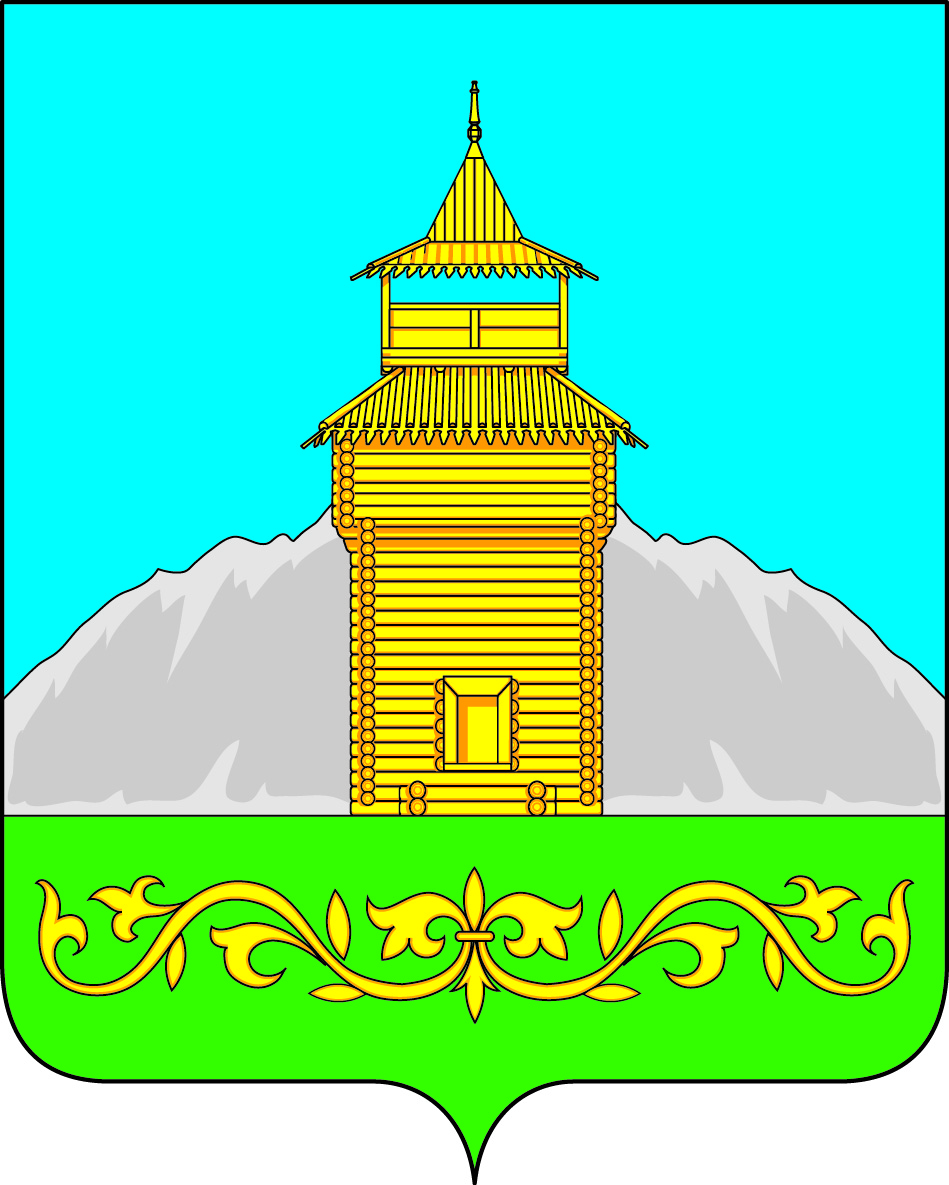 Российская ФедерацияРеспублика ХакасияТаштыпский районСовет депутатов Таштыпского  сельсоветаРЕШЕНИЕ 28  октября  2020 г.                              с. Таштып                                                № 12 О внесении изменений в решение Совета депутатов Таштыпского сельсовета от 23.10.2020г. № 10 «О назначении публичных слушаний  по проекту решения «О внесении изменений и дополнений в Устав  муниципального образования Таштыпский  сельсовет Таштыпского района Республики Хакасия»Руководствуясь п. 1 ч. 10 ст. 35  Федерального закона от 06.10.2003 №131-ФЗ «Об общих принципах организации местного самоуправления в Российской Федерации» (с последующими изменениями), п. 1 ч. 1 ст. 27  Устава муниципального образования Таштыпский сельсовет Таштыпского района Республики Хакасия, Совет депутатов  Таштыпского сельсовета  РЕШИЛ:В решение Совета депутатов Таштыпского сельсовета  от 23.10.2020г. № 10 «О назначении публичных слушаний  по проекту решения «О внесении изменений и дополнений в Устав  муниципального образования Таштыпский  сельсовет Таштыпского района Республики Хакасия» внести следующие изменения:В п.3 заменить дату проведения публичных слушаний с 03 ноября 2020 года на 13 ноября  2020года.     2.  Контроль  за   исполнением данного решения возложить,  на комиссию по вопросам социальной политики, законности и правопорядку  (Салайдинова  А.И.)     3.Решение вступает в силу с момента подписания  Главой Таштыпского сельсовета.Глава   Таштыпского сельсовета                                                	         Р.Х.  Салимов.